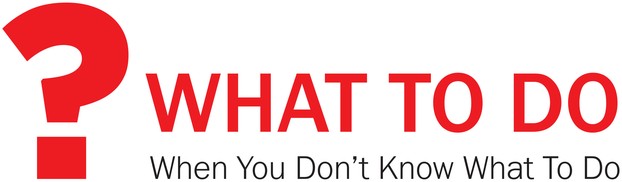 Series OverviewJesus tells us, that in this life we will have trouble; but what do we do when we don’t know which way to turn, how to get out of the dark places and how to respond when God is telling us something? While the answer is not always clear, in Christ, there is always a way.Week 1: What to Do When You Have to Wait Luke 24:13-32 (13-21;27-32)There are times in life when we don’t know what do, and we find ourselves having to wait for direction. Jesus calls us to get back to the basics. He calls us to the table of grace, to find him in the community.Week 2: What to Do When You Have to Listen Exodus 3:1-17When you’re struggling with how to answer the big questions, it’s important to remember to have faith in God, and also to remember that God has faith in you.Week 3: What to Do When You’re Struggling with Where God is Leading You Jonah 1:1-3Sometimes we know the right answer to our questions, but we struggle with where that answer will take us.Week 4: It’s Okay to Not Be Okay Ruth 1:11-21So many of us struggle with the difficult moments in our lives because we don’t realize that it’s okay to not be okay. But troubled times do come. They will come.Week 5: Celebrating God’s Grace Ruth 4:13-17God blesses us through suffering and troubled times. Remember that God’s grace moves through unexpected people and unexpected things.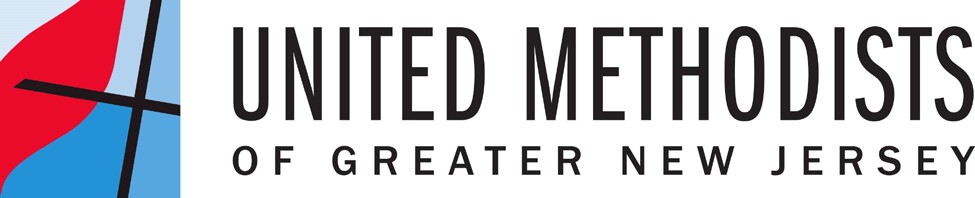 